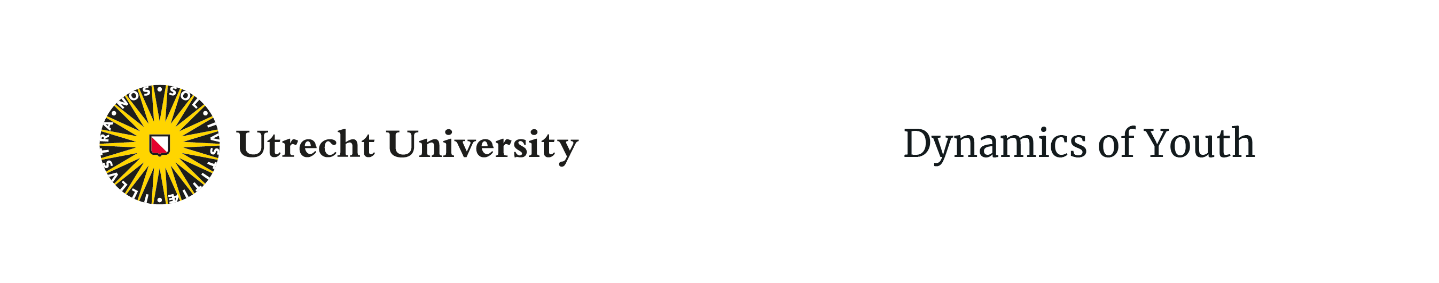 Call - Dynamics of Youth Invigoration grantOpen all year, review cut-off point 2022: See timeline on DoY website *If you need funding at short notice, please contact Danique Daalmeijer, project coordinator, via DoY-Secr@uu.nl 
DoY Invigoration grants facilitate innovative research utilizing data, tools, and methods already available and certified. DoY Invigoration grants are meant to revitalize these existing data and other resources.The proposed research must aim to contribute to the mission and vision of Dynamics of Youth and fit in one or more research domains (see link)DoY Invigoration Grants support open science and scientific integrity.
Proposal related criteria: The application form cannot exceed a maximum of 5 pages;Involvement of at least two faculties (including UMC Utrecht); Description of the proposal, including key objectives and deliverables;Innovativeness and soundness of research question and theoretical rationale; Use of existing resources, tools, or methods, which convincingly profit from an interdisciplinary collaboration; DoY defined four impact areas it wishes to contribute to: research impact, societal impact, capacity building and sustainability. Contribution to one or more impact areas must be clear1A dissemination strategy needs to be described/indicated; Sustainability and embedding of the proposal;Timeline/planningBudget related criteria: A clear and appropriate budget2; feasibility of the proposed research, its deliverables and objectives.The maximum budget for each proposal is 25.000 euros1DoY defined four impact areas it wishes to contribute to:Research impact: Contribute to advancing understanding and advancing scientific method, theory, and application across and within disciplines by conducting and supporting excellent, robust, and FAIR research on youth developmentSocietal impact: Contribute to solving societal challenges in the field of youth developmentCapacity building: Increase professional skills and qualifications of students, researchers, policymakers, and practitioners in the field of youth development, thereby also contributing to a changing sector that recognizes and rewards talent in research, societal impact, knowledge exchange and educationSustainability: Promote the sustainability of existing research, activities, and investments (e.g., FAIRification, strengthening existing research, activities, and investments, like sustainable collaborations). But also increase DoY’s visibility; by strengthening coordinating mechanisms and expanding networks, we increase the sustainability and scalability of our activities and create opportunities for connection and innovation. 
2The funds can be used to free research staff for dedicated tasks in the project, use of existing data, impact activities, meetings, acquisition. Please note the rules and regulations of participating faculties, that may differ.Submitted applications are reviewed after the cut-off point mentioned at the DoY website (see link);Applications should be submitted via DoY-Secr@uu.nl;Applications will be evaluated by the DoY program committee; We aim to notify applicants within 6 – 8 weeks after a cut-off point.
For any questions please contact Danique Daalmeijer, project coordinator, 
via DoY-Secr@uu.nl AimCriteriaProcedure